Publicado en  el 11/03/2014 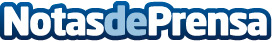 IBM lanza Mail Next, la nueva solución de correo en la nube que integra capacidad analítica y herramientas sociales Datos de contacto:IBMNota de prensa publicada en: https://www.notasdeprensa.es/ibm-lanza-mail-next-la-nueva-solucion-de_1 Categorias: Telecomunicaciones http://www.notasdeprensa.es